Unit 19 Date __________________Name and Surname_____________________________LISTENING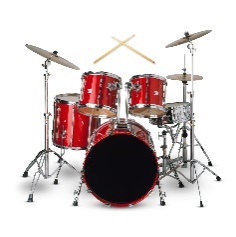 Listen to the dialogue and for options (1-10) choose a, b or c.                                                                                                                    drumsHelen______in Nick`s band.dances                                 b) sings                              c) plays the drumsNick plays the____.                      b)                   c)      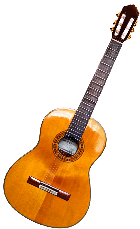 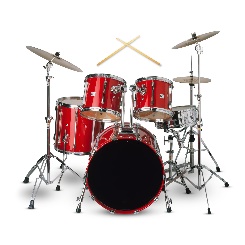 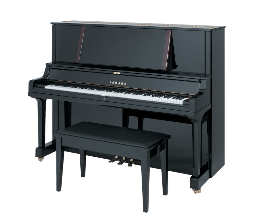 Nick`s band needs a person who can play the____.                      b)                        c)    4. Sam agrees to play the guitar for Nick on_____.a) Wednesday                         b) Thursday                            c) Friday5. First Sam needs to come to Helen`s flat at_____.a)                    b)             c) 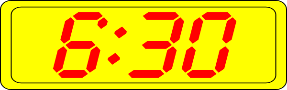 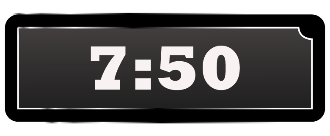 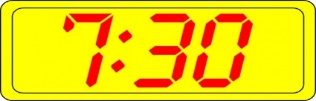 6. Nick`s band meets_____.a) in a garage                           b) at Helen`s flat                    c) in Nick`s bedroom 7. Sam needs to bring____.a)                        b)                      c)  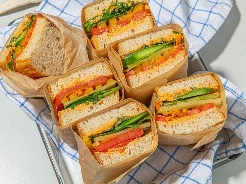 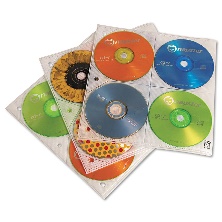 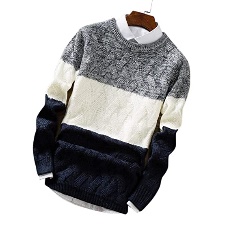 8. The band`s next concert is_____.a) at a party                               b) at a club                            c) at a college9. How much money does the band get for a night?a) £10                                        b) £25                                   c) £11010. How much does Helen get per night in a band?a) £10                                        b) £25                                   c) £110VOCABULARY AND READINGWrite the adjectives (11-16) describing the pictures.   11. s___________________   12.     l____________________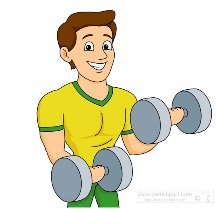 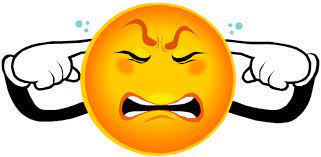 13.s_____________________     14. f_______________________ 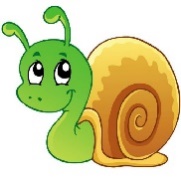 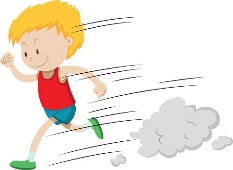 15.d___________________   16. h___________________________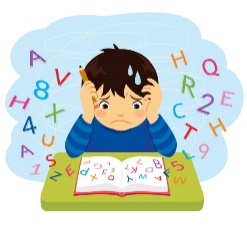 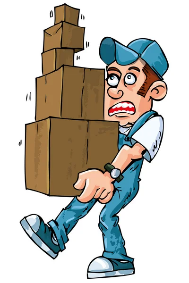 Complete the sentences (17-22) with the given words.17. We are very ______________________________ about going on a school trip next week.18. My brother is a very _________________________________ boy. Everybody loves him.19. If you don`t want to be ___________________________________________, catch a taxi!20. This test is ______________________________________________________. I can do it.21. I can`t carry this bag, it`s very _______________________________________________.22. Our teacher has always got _____________________________________________ ideas.GRAMMARComplete the sentences (23-30) with was/were or wasn`t/weren`t. Hi, Sandra!How are you? How 23. ____________ your weekend? I 24. __________ at home on Saturday because it 25. ____________ rainy and windy. I 26. _______________ happy, because I don`t like bad weather. My little sister 27. __________ also at home and that 28. _________________ a problem because she`s very noisy and loud. I always need to look after her when my parents aren`t at home and on Saturday mom and dad 29. ____________________ at work until 3 pm. So, Saturday 30. __________________ a good day for me. See you soon,Kate.Complete the questions (31-34) with question words How, What, Where, When and write your answers.31. ____________were you yesterday? ___________________________________________________________________________32. ____________do you like eating for lunch?___________________________________________________________________________ 33. ____________does you mom go to work?___________________________________________________________________________ 34. ____________old were you in 2020?___________________________________________________________________________Your mark________________late             excited        brilliant            easy           friendly          heavy